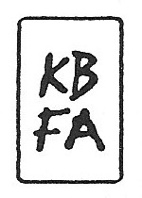 RICHARD KLEIN								   	        CV 2021Born 1955, Newark, NJSolo and Two-Person Exhibitions2021 	Richard Klein - New Works, Kenise Barnes Gallery, Kent, CT	Richard Klein: The Understory, ICEHOUSE Project Space, Sharon, CT	Richard Klein: Record (2020), Incident Report/Flow Chart Foundation, Hudson, NY	2020 	Richard Klein: Art Among the Goods, Henry, Hudson, NY2018 	Richard Klein: Bottle in the River, Brattleboro Museum and Art Center, Brattleboro, VT 2017 	Richard Klein, Schoolhouse Gallery, Provincetown, MA2016 	Richard Klein: The Same Glass, Twice, Art Gallery, Visual & Performing Arts Center, Western Connecticut State University, Danbury, CT (with accompanying catalogue, essay by Bill Barrette) 	2014 	Stephan Stoyanov Gallery, New York2011 	Richard Klein and Jeesoo Lee: Recent Work, Amy Simon Fine Art, Westport, CT	2009 	Richard Klein and Julie Rofman, Caren Golden Fine Art, New YorkTony Caretta and Richard Klein, Washington Art Association, Washington Depot, CT2005 	Black Eyed Susan, ScopeHamptons, Southampton, NY2004 	Crystal Palace: Sculpture 1996-2004, Art/Place, Southport, CT.Observatory, Caren Golden Fine Art, New York2002 	Gunsight, Caren Golden Fine Art, New York2000 	Spectacle, Caren Golden Fine Art, New York1997  	The Time Falling Bodies Take to Light, Lukacs Gallery, Fairfield University, Fairfield, CT.1995  	Richard Klein: Recent Work, Artspace, New Haven, CT (with accompanying brochure, essay by Stewart Crone).Selected Group Exhibitions2017	Abandoned Luncheonette, Jeff Bailey Gallery, Hudson, NYUntitled project, Schoolhouse Gallery, Provincetown, MA (July 2017)2016 	Uses, Ortega y Gasset Projects, Brooklyn, NY 2015  	Pixelated: Sum of Its Pieces, Children’s Museum of the Arts, New York, NY2014   	Living and Sustaining, Aberson Exhibits, Tulsa, OK2013   	All of Me, Stephan Stoyanov Gallery, New York2012  	Richard Klein, Paul Stopforth, Kahn & Selesnick, and Daniel Heyman, Schoolhouse Gallery, Provincetown, MA2011 	Clark Derbes, Richard Klein, Leslie Murray, Doug Padgett, and Paul Stopforth, Schoolhouse Gallery, Provincetown, MAExtreme Materials 2, Memorial Art Gallery, University of Rochester, Rochester, NYHeat, The Gallery of Contemporary Art, Sacred Heart University, Fairfield, CT2010 	Think Pink, Gavlak Gallery, Palm Beach, FLNew/Now 2010, Schoolhouse Gallery, Provincetown, MAOne Minute Film Festival, Narrowsburg, NYRenovating Walden, Tufts University Art Gallery, Medford, MA2009 	Deviate, Schroeder Romero Gallery, New YorkHouse Project, Westport Arts Center, Westport, CT2008 	The Freedom Center: This Show Will Change Your Life, Hales Gallery, London, England2007 	Optical Allusions, Charlotte and Philip Hanes Art Gallery, Wake Forest University, Winston-Salem, NC. Catalogue with essay by Judith Page.Shattering Glass: New Perspectives, Katonah Museum of Art, Katonah, NY. Catalogue with essay by Tina Oldknow, Curator of Modern Glass, Corning Museum of Glass.Tuttavia Povero!, SICA, Long Branch, NJ2006 	Transitional Objects: Contemporary Still Life, Neuberger Museum of Art, Purchase College, State University of New York, Purchase. Catalogue with essay by Dede Young.2005  	Factory Direct: New Haven, Artspace, New Haven, CT. Catalogue with essays by Michael Oatman, Denise Markonish, and Peter Lamothe.Project Wall, Schoolhouse Gallery, Provincetown, MA2004  	Balancing Act, Abrons Art Center, Henry Street Settlement, New York, NY.David Floria Gallery, Aspen, CO2003  	Formed to Function? (with Christian Marclay, Claudia Matzko, George Stoll, Richard Rezac and Do-Ho Suh), John Michael Kohler Arts Center, Sheboygan, WI.Drawing Conclusions II, Work by Artist-Writers, NY Arts Gallery, New York, NY. Other venues include Berlin Kunstprojekt, Germany, and Color Elephante, Valencia, Spain.2001  	BEhold (with Lynn Cazabon, Lisa Hoke, and Al Sousa), Portland Institute of Contemporary Art, Portland, OR. Catalogue with essay by Stuart Horodner.De Cordova Annual, De Cordova Sculpture Park and Museum, Lincoln, MA. Catalogue with essay by Nick Capasso.P a r t s (with Bryan Nash Gill, Michael Joseph, Rebecka Sexton, and Jean Shin), Untitled (Space), New Haven, CT. Brochure with essay by David Raskin.1996  	Presence, Real Art Ways, Hartford, CT. "People in Glass Houses…", Robert Lehman Gallery, UrbanGlass, Brooklyn, NY1994  	Small Works, Sculpture Center, New YorkPublic CollectionsNorton Family Collection, Santa Monica, CADe Cordova Sculpture Park and Museum, Lincoln, MAConnecticut Artists Collection, Hartford, CTProfessional Experience1999-Present – Exhibitions Director, The Aldrich Contemporary Art Museum, Ridgefield, CT.In his capacity as a curator at The Aldrich Museum Klein has organized over 90 exhibitions contemporary art, and has edited and/or contributed essays to over 15 major publications, including Mark Dion: Drawings, Journals, Photographs, Souvenirs, and Trophies 1990-2003 (Aldrich Museum, 2003), Fred Wilson; Black Like Me (Aldrich Museum, 2006), No Reservations: Native American Culture and History in Contemporary Art (Aldrich Museum, 2006), Gary Panter (Picturebox, 2008), Elizabeth Peyton: Photographs (Damiani, 2009), Type A (Indianapolis Museum of Art/Hatje Cantz, 2010), The Domestic Plane; New Perspectives on Tabletop Art Objects (Aldrich Museum/Gregory R. Miller & Co., 2018), and Hugo McCloud: from where I stand (Hatje Cantz/Sean Kelly Gallery,2021). Significant exhibitions organized by Klein at The Aldrich include Jack Whitten: Evolver (2014), Michael Joo: Drift (2014), Nancy Shaver: Reconciliation (2015), Penelope Umbrico: Shallow Sun (2015), Steve DiBenedetto: Evidence of Everything (2016), Kay Rosen: H is for House (2017), Alex Schweder and Ward Shelley: Your Turn (2017), Weather Report (2019), Twenty Twenty (2020), and Tim Prentice: After the Mobile (2021). 1992-1998 - Assistant Director, Aldrich Contemporary Art Museum.1996-2006 - Connecticut Artists Collection Advisory Committee, State of Connecticut.1990-1992 - Registrar/Preparator, Aldrich Contemporary Art Museum.1984-1988 - Art Department Chairman, Wooster School (Independent School, Grades 7-12), Danbury, CT.1980-1988 - Sculpture, metal casting, and drawing instructor, Wooster Art Center, Danbury, CT. Curator of Reception Center Gallery, Wooster School, 1984-1988. Exhibitions at Reception Center Gallery include H.C. Westermann: Prints; Robert Cottingham: Recent Painting; and Contemporary Prints from the People’s Republic of China.1978-1980 - Prison Art Instructor, Enfield Maximum Security Correctional Facility, Enfield, CT.       Art Teacher, CETA Artist in the Schools Program, Watertown, CT Selected Lectures/Consulting2021 	Visiting Lecturer, MFA Program, SUNY, Purchase, NYPanel Discussion, Your Turn, Richard Klein and Pamela Hovland in conversation with artists Ward Shelley and Alex Schweder, Wadsworth Atheneum Museum of Art, Hartford, CT, January 8, 20212020 	Richard Klein in Conversation with Helen Kauder and Mary Scott Himes, Quick Sessions with #UNLOAD USA, Quick Center for the Arts, Fairfield University, Fairfield, CT	Visiting Critic, Graduate Program, WCSU, Danbury, CT2014 & 2016  	Guest curator, North Northeast, Brattleboro Museum and Art Center, Brattleboro, VT2013 	Visiting critic, MFA Glass Program, Rhode Island School of Design, Providence, RI2012 	Visiting Lecturer, MFA Photography Program, Hartford Art School, Hartford, CTVisiting critic, MFA Sculpture Program, Rhode Island School of Design, Providence, RI2011 	Panelist, “Is Public Space Museum Space?” CAA Annual Conference, New York, NYVisiting Critic, BFA Sculpture Program, Rhode Island School of Design, Providence, RIVisiting Lecturer, Department of Studio/Visual Arts, Hampshire College, Amherst, MA	2010 	Guest Curator, 2010 Contemporary Sculpture Exhibition, Chesterwood, National Trust for Historic Preservation, Stockbridge, MA Visiting Lecturer, “Town & Country”, Mildred’s Lane, Beach Lake, PAVisiting Artist and Lecturer, Sculpture/Digital Media Program, William Paterson University, Paterson, NJ2009 	Visiting Lecturer, Professional Practices, Hartford Art School, Hartford, CT2008 	Visiting Lecturer, Fine Arts Graduate Program, Parsons School of Design, New York 2006-08 	Artist Mentor, MFA Program in the Visual Arts, The Art Institute of Boston at Lesley University, Boston MA2006 	Consultant, Creative Capital Foundation, Artist Retreat, Colgate University, Hamilton, NYGuest Curator, Global, Westport Arts Center, Westport, CT. Exhibition included works by Janice Caswell, Nancy Davidson & Judy Dunaway, Michael De Feo, Niki Ketchman, Joyce Kozloff, Michael Oatman, David Opdyke, Scott Richter, Yuken Teruya2005 	Visiting Critic, MFA Program, SUNY, Purchase, NYVisiting Critic, MFA Painting Program, Rhode Island School of Design, Providence1999 	Visiting Lecturer, Fine Arts Lecture Series, Quinnipiac College, Hamden, CT.1998	Lecturer, "Uncommon Artists VI" symposium, New York University. Organized by the American Folk Art Museum.1997 	Visiting Lecturer, Worcester State College, Worcester State College, Worcester, MA. "Innocence and Guile: The Outsider and Contemporary Art".Individual Artist Fellowship Juror, Rhode Island State Arts Council.Visiting Critic, Department of Visual and Performing Arts, Studio Program, Fairfield University, Fairfield, CT.1996 	Visiting Critic, Yale University School of Art and Architecture, Graduate Architecture Program.Selected BibliographyThe New Criterion, The Critic’s Notebook: Tim Prentice: After the Mobile, James Panero, July 20, 2021The New York Times, An Alignment of Stars in Perpetual Evolution, Jason Farrago, February 5, 2021Hyperallergic, An Ode to the Year That Will Live on in Infamy, Seph Rodney, March 2021The Art Newspaper, Artists slow time by drawing out events in 2020, Dale Berning Sawa, February 2021Arts Intel Report, Twenty Twenty, January 2021D.E. May, catalog essay, published by The Ford Family Foundation, Visual Arts Program, Roseburg, OR, 2020Wall Street Journal International Magazine, Frank Stella’s Stars, Noelle Newell, November 9, 2020The New York Times, Putting Pencil to Paper, Laurel Graeber, October 25, 2020The New York Times Style Magazine, The Artist Eternal, Megan O’Grady, March 18, 2020Hyperallergic, Getting Your Weather Report at the Art Museum, Louis Bury, February 15, 2020Elephant, Artist on the Verge of an Ecological Breakdown, Charlotte Jansen, December 2019Art New England, Think Local: New England Galleries Find Their Niche, Jacquelyn Gleisner, September/October 2018The Brooklyn Rail, Analia Segal: Contra La Pared, Jonathan Goodman, September 4, 2018Artforum Magazine, Analia Segal: Contra La Pared, May 2018, Vol. 56, No. 9The Westport News, Performance architecture at the Aldrich Museum in Ridgefield, Joel Lang, March 26, 2018After the Contemporary, essay: “Fahrenheit 2017,” limited edition artists’ book by William Powhida, edition of 50, 2018 Drip-Drop, Tick-Tock: Sculpture and Painting by Joseph Fucigna; exhibition catalogue essay: “Good Fences: Recent Sculpture by Joseph Fucigna,” Housatonic Museum of Art, Bridgeport, CT, 2018Peter Liversidge: Surface Mail (or The Limitations of Magic), Introduction, co-published by Le Centre des livres d’artistes, Saint-Yrieix-la-Perche, France, and Peter Foolen Editions, Eindhoven, Holland, 2017The New York Times, Rats on Main Street? Don’t Scream. They’re Art., Michelle Falkenstein, July 10, 2016The Hartford Courant, Contemporary Artists’ Reinvented Paintings at Aldrich, Lyman Allyn, UCONN, Susan Dunne, November 12, 2015The New York Times, Art Appreciation 101: Take A Nap, Susan Hodara, August 23, 2015Artnews, Allison Smith: Material Girl, Trent Morse, January 2015The New York Times, Conversation Between Works and Over Decades, Susan Hodara, December 21, 2014Artforum Magazine, “500 Words,” David Diao, July 10, 2014The New York Times, Exploring the Continuity of the Radical, Susan Hodara, June 29, 2014 Cabinet Magazine, article: Anthropomorphic Erratics Of Fairfield County, Connecticut, (Issue #53, summer 2014)The Brooklyn Rail, book review: Living and Sustaining a Creative Life, Tamsin Doherty, September 4, 2014Artnews, Ballpoint Magic, Trent Morse, January 2014Living and Sustaining a Creative Life: Essays by 40 Working Artists, essay, edited by Sharon Louden, Intellect Books, Bristol, England, 2013The New York Times, Nothing But a Paper Trail for a Mustang Long Gone, Jim Koscs, July 8, 2012Zing Magazine, Portrait of An Artist (curated project on the photographs of Elizabeth Peyton), Edited by Devon Dikeou, Issue #22, 2011Fred Wilson: A Critical Reader, Pssst! A Conversation with Fred Wilson, Richard Klein and Fred Wilson, edited by Doro Globus, Ridinghouse, London, 2011The New York Times, Tag Sale is Fake, Poster Is a Roz Chast Artwork, Susan Hodara, June 4, 2010The New York Times, Really? It's All Made of Glass?, Benjamin Genocchio, December 30, 2007 AboutDrawing.org, Discussion Between Wynn Kramarsky and Richard Klein, Fifth Floor Foundation, New York, 2007  The Advocate & Greenwich Time, Factory Direct New Haven Brings Art, Industry Together, L.P. Streitfeld, March 13, 2005The New York Times, An Object of Practicality, From the Inside Out, Grace Gluck, April 1, 2005Mark Lombardi: Global Networks, Richard Klein: Towards a Diagram of Mark Lombardi, essay, Independent Curators International, New York, (Judith Richards and Robert Hobbs, authors), 2005Sculpture Magazine, Richard Klein at Caren Golden Fine Art, L.P. Streitfeld, Vol. 22, No. 7, September 2003Art in America, Richard Klein at Caren Golden, Janet Koplos, May 2002The New Yorker, Jil Weinstock/Richard Klein, Alexi Worth, February 11, 2002dArt International, Visibility Framed, Dominique Nahas, Winter 2001